คู่มือสำหรับประชาชน: การรับชำระภาษีโรงเรือนและที่ดินหน่วยงานที่รับผิดชอบ: กองคลัง องค์การบริหารส่วนตำบลสามเมืองกระทรวง: กระทรวงมหาดไทยชื่อกระบวนงาน: การรับชำระภาษีโรงเรือนและที่ดินหน่วยงานเจ้าของกระบวนงาน: กองคลังประเภทของงานบริการ: กระบวนงานบริการที่เบ็ดเสร็จในหน่วยเดียว	หมวดหมู่ของงานบริการ: รับแจ้ง	กฎหมายที่ให้อำนาจการอนุญาต หรือที่เกี่ยวข้อง:ระดับผลกระทบ: บริการทั่วไป	พื้นที่ให้บริการ: ท้องถิ่น	กฎหมายข้อบังคับ/ข้อตกลงที่กำหนดระยะเวลา -	ระยะเวลาที่กำหนดตามกฎหมาย / ข้อกำหนด ฯลฯ	0 วันข้อมูลสถิติ	จำนวนเฉลี่ยต่อเดือน  5.66  ราย		จำนวนคำขอที่มากที่สุด 0		จำนวนคำขอที่น้อยที่สุด 0	ชื่ออ้างอิงของคู่มือประชาชน [สำเนาคู่มือประชาชน] การรับชำระภาษีโรงเรือนและที่ดิน	ช่องทางการให้บริการ	หลักเกณฑ์ วิธีการ เงื่อนไข(ถ้ามี) ในการยื่นคำขอ และในการพิจารณาอนุญาตพระราชบัญญัติภาษีโรงเรือนและที่ดินพ.ศ. 2475 กำหนดให้องค์กรปกครองส่วนท้องถิ่นมีหน้าที่ในการรับชำระภาษีโรงเรือนและที่ดินจากทรัพย์สินที่เป็นโรงเรือนหรือสิ่งปลูกสร้างอย่างอื่นๆและที่ดินที่ใช้ต่อเนื่องกับโรงเรือนหรือสิ่งปลูกสร้างอย่างอื่นนั้นโดยมีหลักเกณฑ์วิธีการและเงื่อนไขดังนี้1. องค์การบริหารส่วนตำบลสามเมือง  ประชาสัมพันธ์ขั้นตอนและวิธีการชำระภาษี
2. แจ้งให้เจ้าของทรัพย์สินทราบเพื่อยื่นแบบแสดงรายการทรัพย์สิน (ภ.ร.ด.2)
3. เจ้าของทรัพย์สินยื่นแบบแสดงรายการทรัพย์สิน (ภ.ร.ด.2) ภายในเดือนกุมภาพันธ์
4. องค์การบริหารส่วนตำบลสามเมือง ตรวจสอบแบบแสดงรายการทรัพย์สินและแจ้งการประเมินภาษี (ภ.ร.ด.8)
5.องค์การบริหารส่วนตำบลสามเมือง รับชำระภาษี (เจ้าของทรัพย์สินชำระภาษีทันทีหรือชำระภาษีภายในกำหนดเวลา)6. เจ้าของทรัพย์สินดำเนินการชำระภาษีภายใน 30 วันนับแต่ได้รับแจ้งการประเมินกรณีที่เจ้าของทรัพย์สินชำระภาษีเกินเวลาที่กำหนดจะต้องชำระเงินเพิ่มตามอัตราที่กฎหมายกำหนด7. กรณีที่ผู้รับประเมิน (เจ้าของทรัพย์สิน) ไม่พอใจการประเมินสามารถอุทธรณ์ต่อผู้บริหารท้องถิ่นได้ภายใน 15 วันนับแต่ได้รับแจ้งการประเมินโดยผู้บริหารท้องถิ่นชี้ขาดและแจ้งเจ้าของทรัพย์สินทราบภายใน 30 วันนับจากวันที่เจ้าของทรัพย์สินยื่นอุทธรณ์ (ภ.ร.ด.9)
8. กรณีคำขอหรือรายการเอกสารประกอบการพิจารณาไม่ถูกต้องหรือไม่ครบถ้วนและไม่อาจแก้ไขเพิ่มเติมได้ในขณะนั้นผู้รับคำขอและผู้ยื่นคำขอจะต้องลงนามบันทึกสองฝ่ายและรายการเอกสาร/หลักฐานร่วมกันพร้อมกำหนดระยะเวลาให้ผู้ยื่นคำขอดำเนินการแก้ไข/เพิ่มเติมหากผู้ยื่นคำขอไม่ดำเนินการแก้ไข/เพิ่มเติมได้ภายในระยะเวลาที่กำหนดผู้รับคำขอจะดำเนินการคืนคำขอและเอกสารประกอบการพิจารณา
9. พนักงานเจ้าหน้าที่จะยังไม่พิจารณาคำขอและยังนับระยะเวลาดำเนินงานจนกว่าผู้ยื่นคำขอจะดำเนินการแก้ไขคำขอหรือยื่นเอกสารเพิ่มเติมครบถ้วนตามบันทึกสองฝ่ายนั้นเรียบร้อยแล้ว
10. ระยะเวลาการให้บริการตามคู่มือเริ่มนับหลังจากเจ้าหน้าที่ผู้รับคำขอได้ตรวจสอบคำขอและรายการเอกสารหลักฐานแล้วเห็นว่ามีความครบถ้วนตามที่ระบุไว้ในคู่มือประชาชน
11.จะดำเนินการแจ้งผลการพิจารณาให้ผู้ยื่นคำขอทราบภายใน 7 วันนับแต่วันที่พิจารณาแล้วเสร็จ
13 ขั้นตอน ระยะเวลา และส่วนงานที่รับผิดชอบระยะเวลาดำเนินการรวม 32 วัน14.งานบริการนี้ผ่านการดำเนินการลดขั้นตอน และระยะเวลาปฏิบัติราชการมาแล้ว	    ผ่านการดำเนินการลดขั้นตอน15.รายการเอกสารหลักฐานประกอบการยื่นคำขอ15.1) เอกสารยืนยันตัวตนที่ออกโดยหน่วยงานภาครัฐ15.2) เอกสารอื่น ๆ สำหรับยื่นเพิ่มเติม16.ค่าธรรมเนียม17.ช่องทางการร้องเรียน กองคลัง องค์การบริหารส่วนตำบลสามเมือง1. ทางอินเทอร์เน็ต http://www.sammuangsida.go.th2. โทรศัพท์: 0-4430-3138	3. ทางไปรษณีย์ อบต.สามเมือง 36 หมู่ที่ 4 ต.สามเมือง อ.สีดา จ.นครราชสีมา 304304. ร้องเรียนด้วยตนเอง
5. ตู้รับฟังความคิดเห็น (องค์การบริหารส่วนตำบลสามเมือง)
หมายเหตุ-18.ตัวอย่างแบบฟอร์ม ตัวอย่างแบบฟอร์ม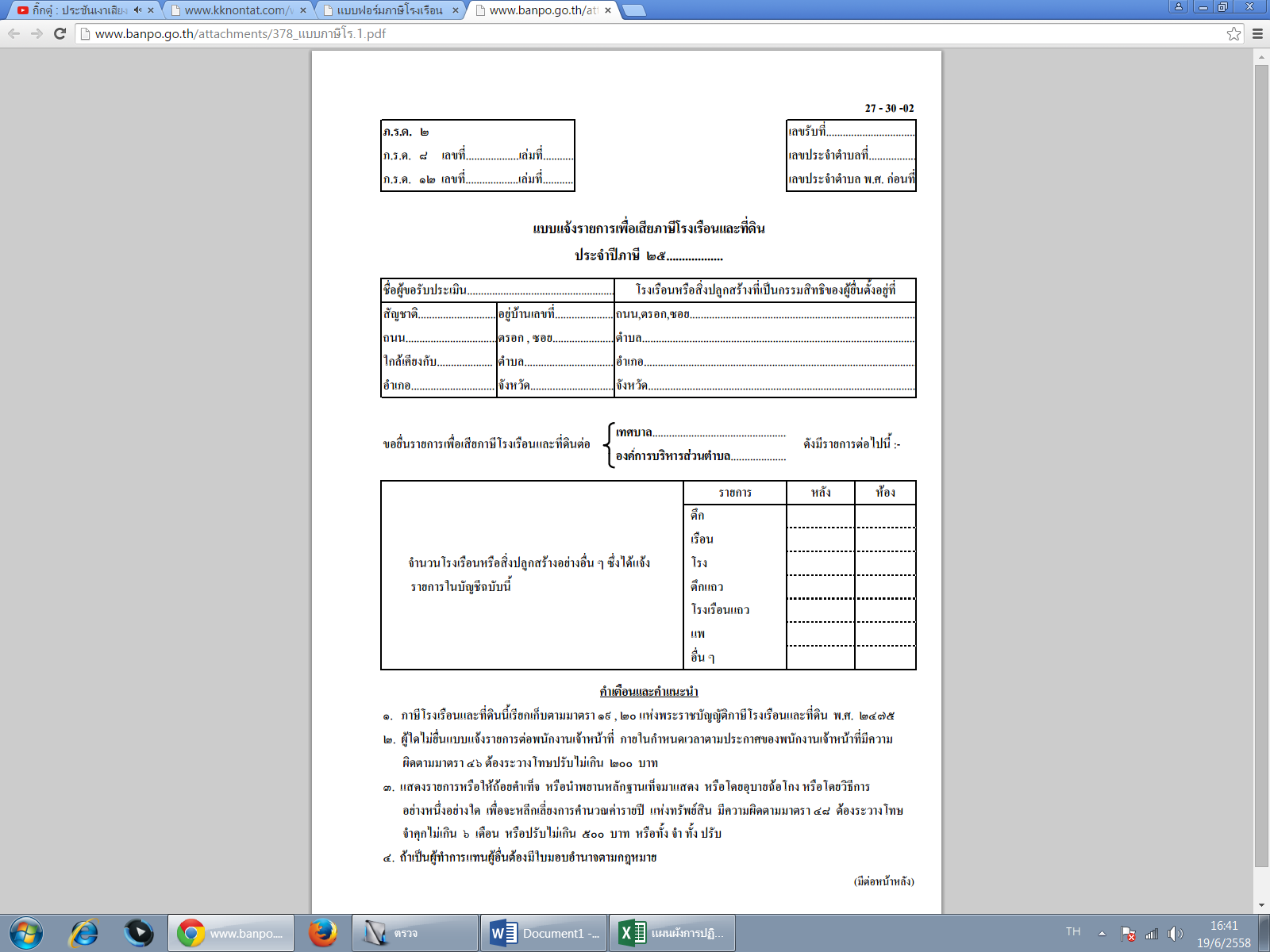 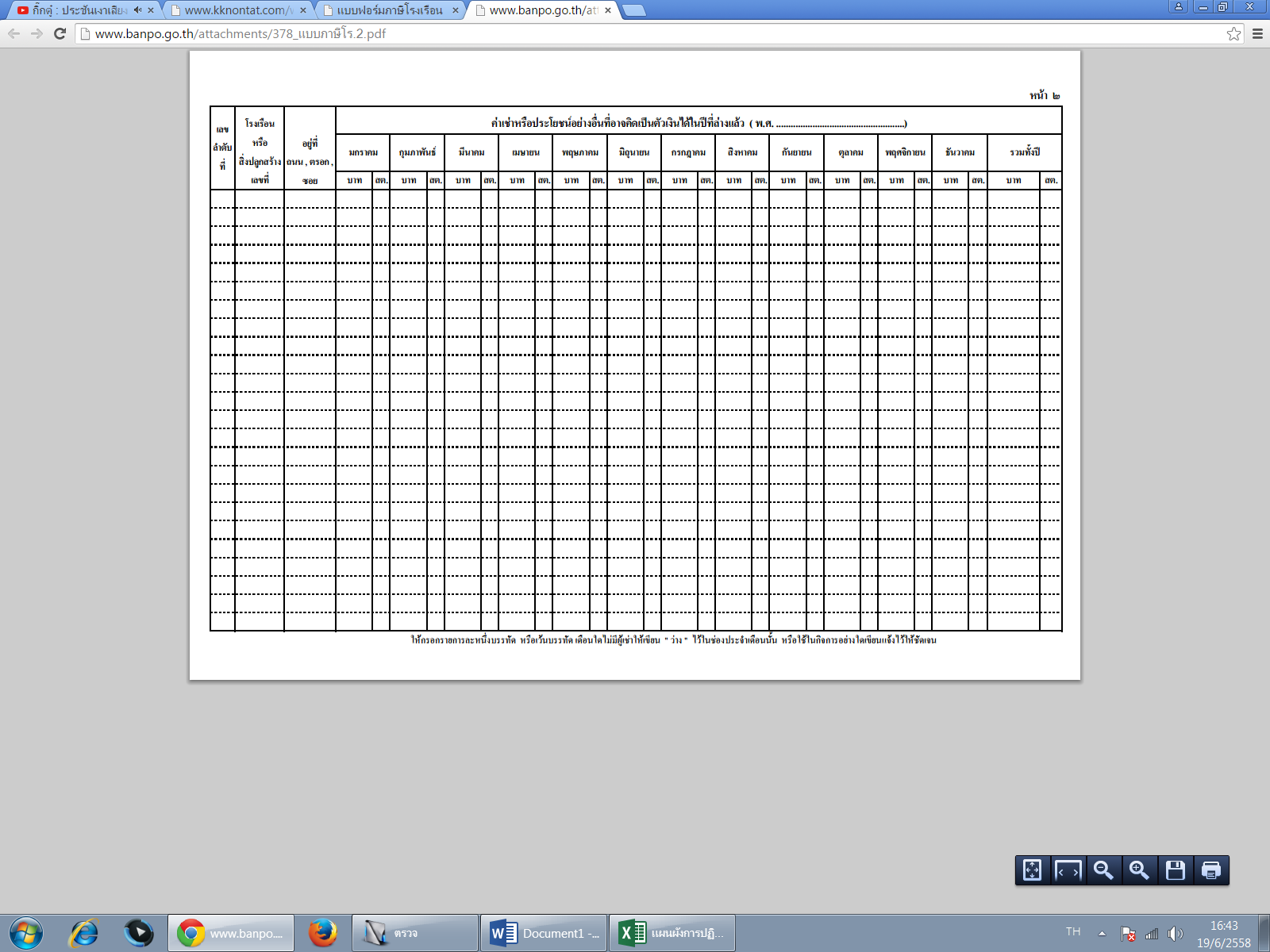 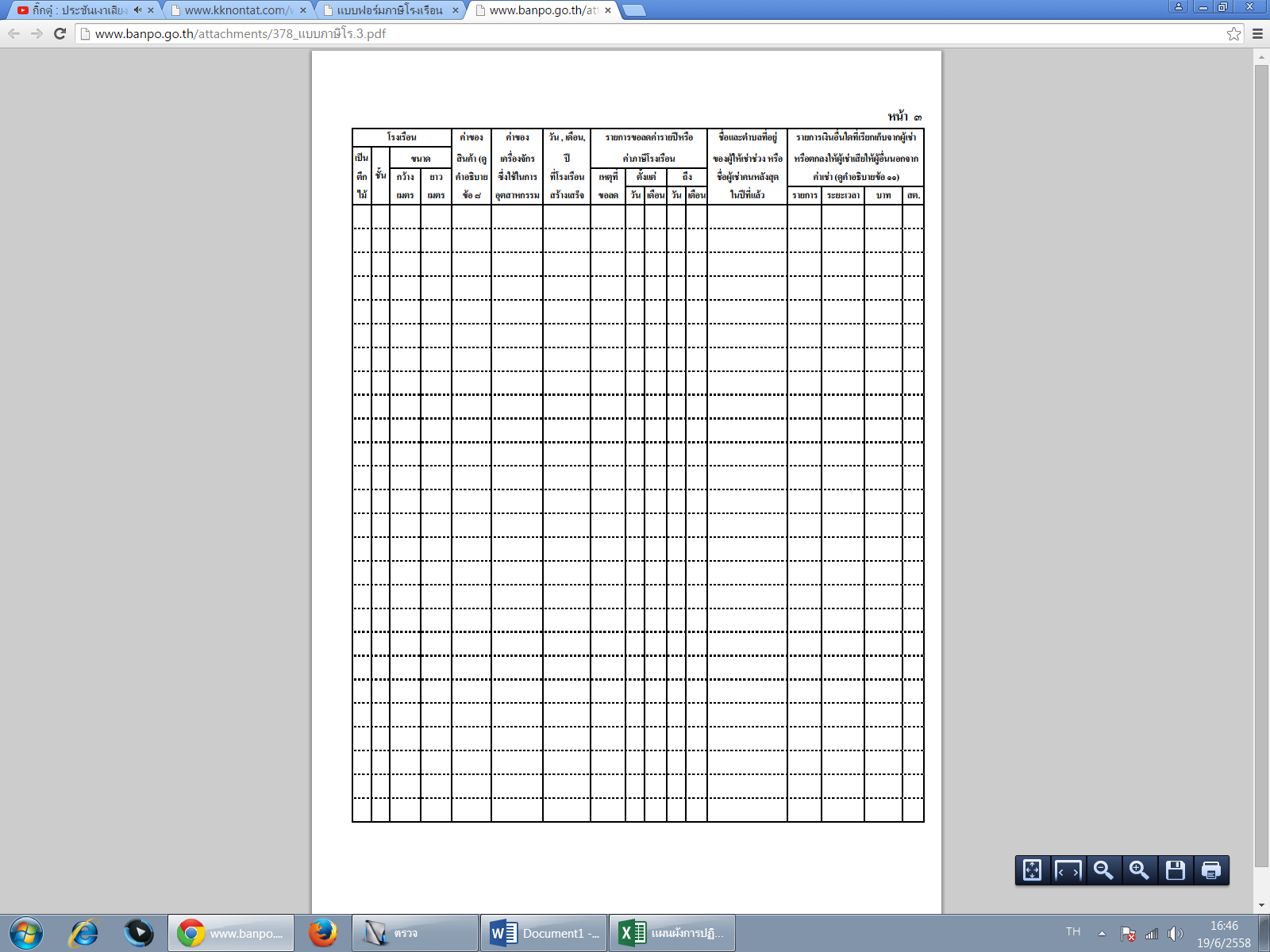 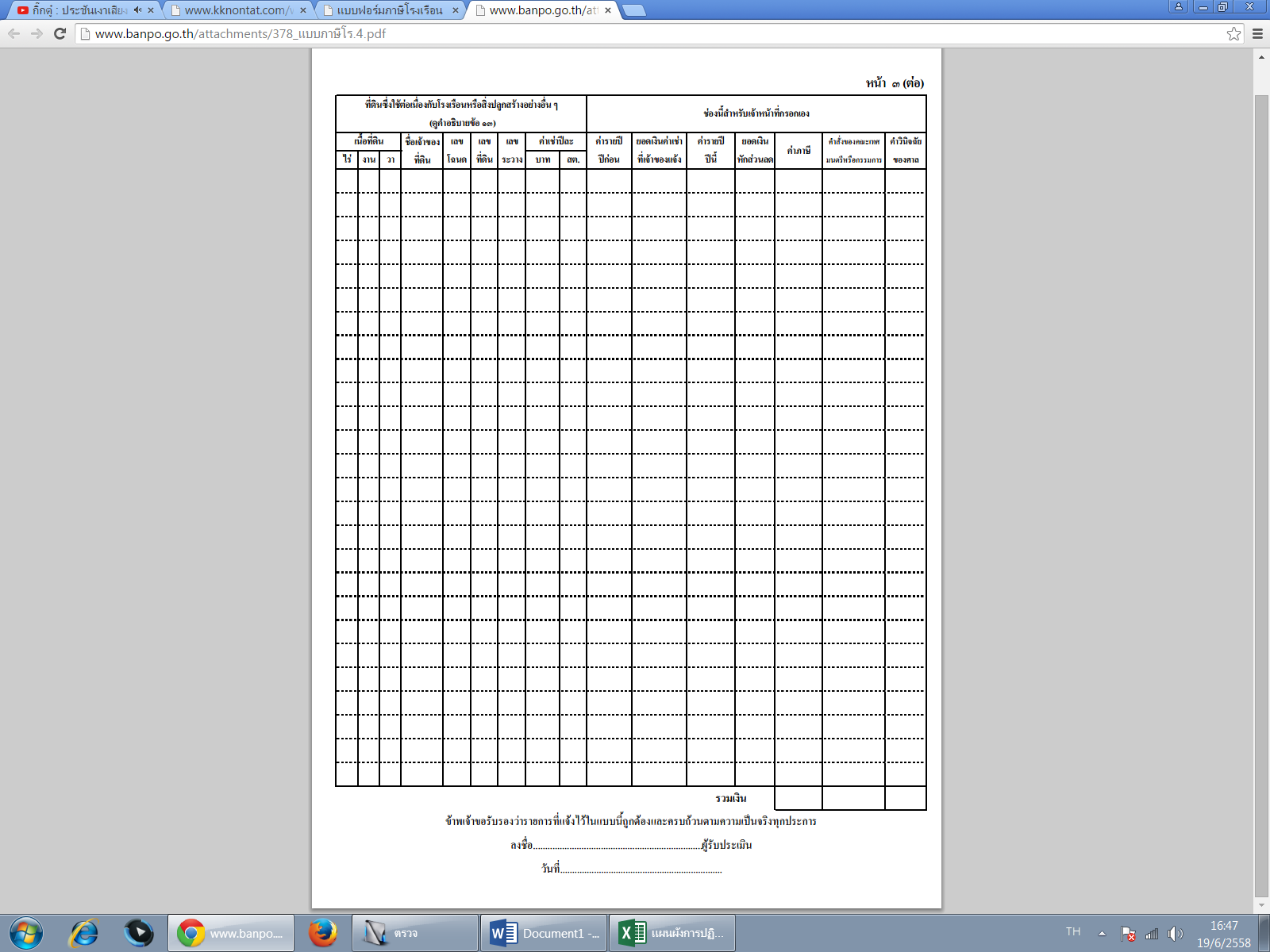 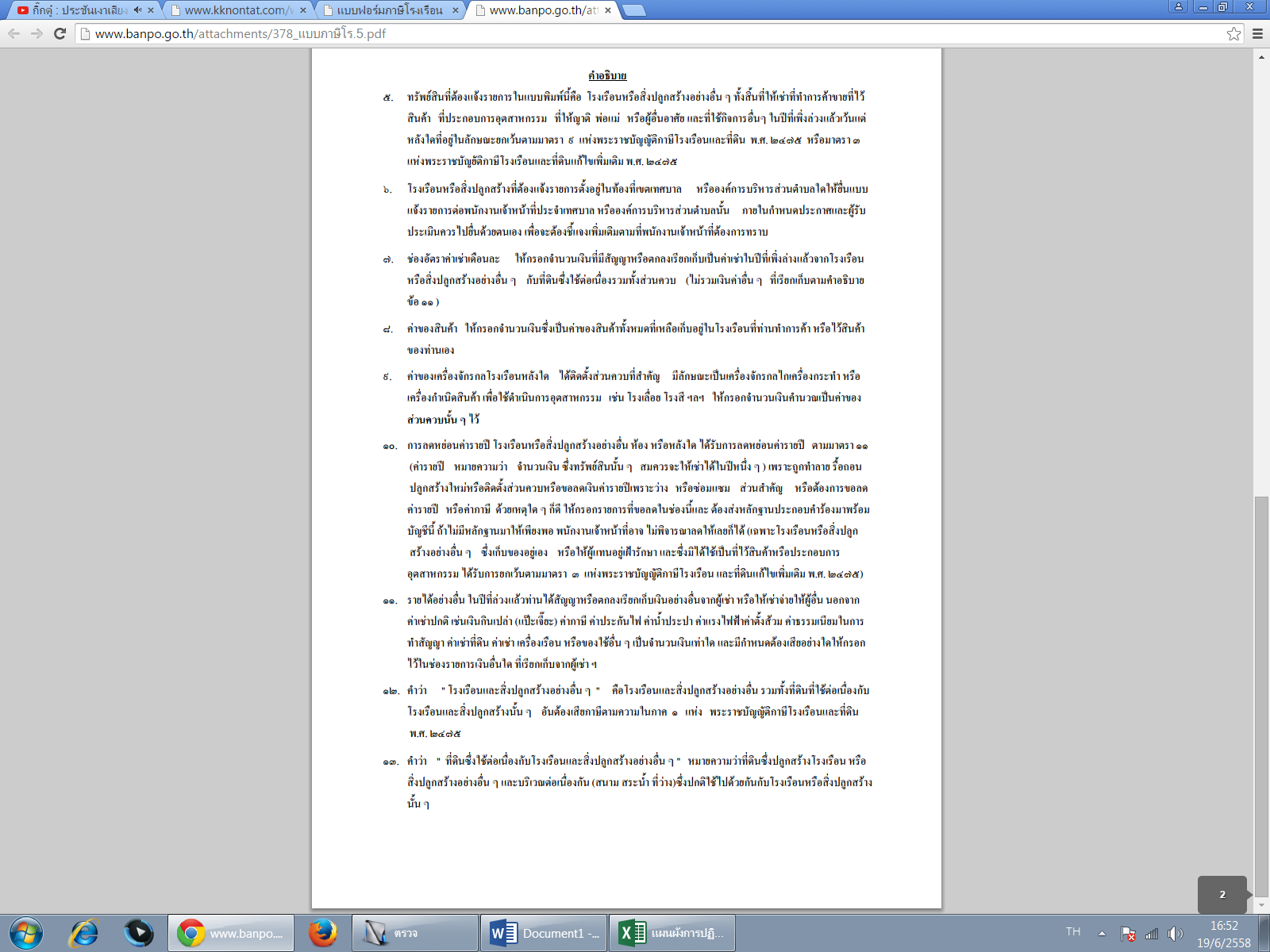 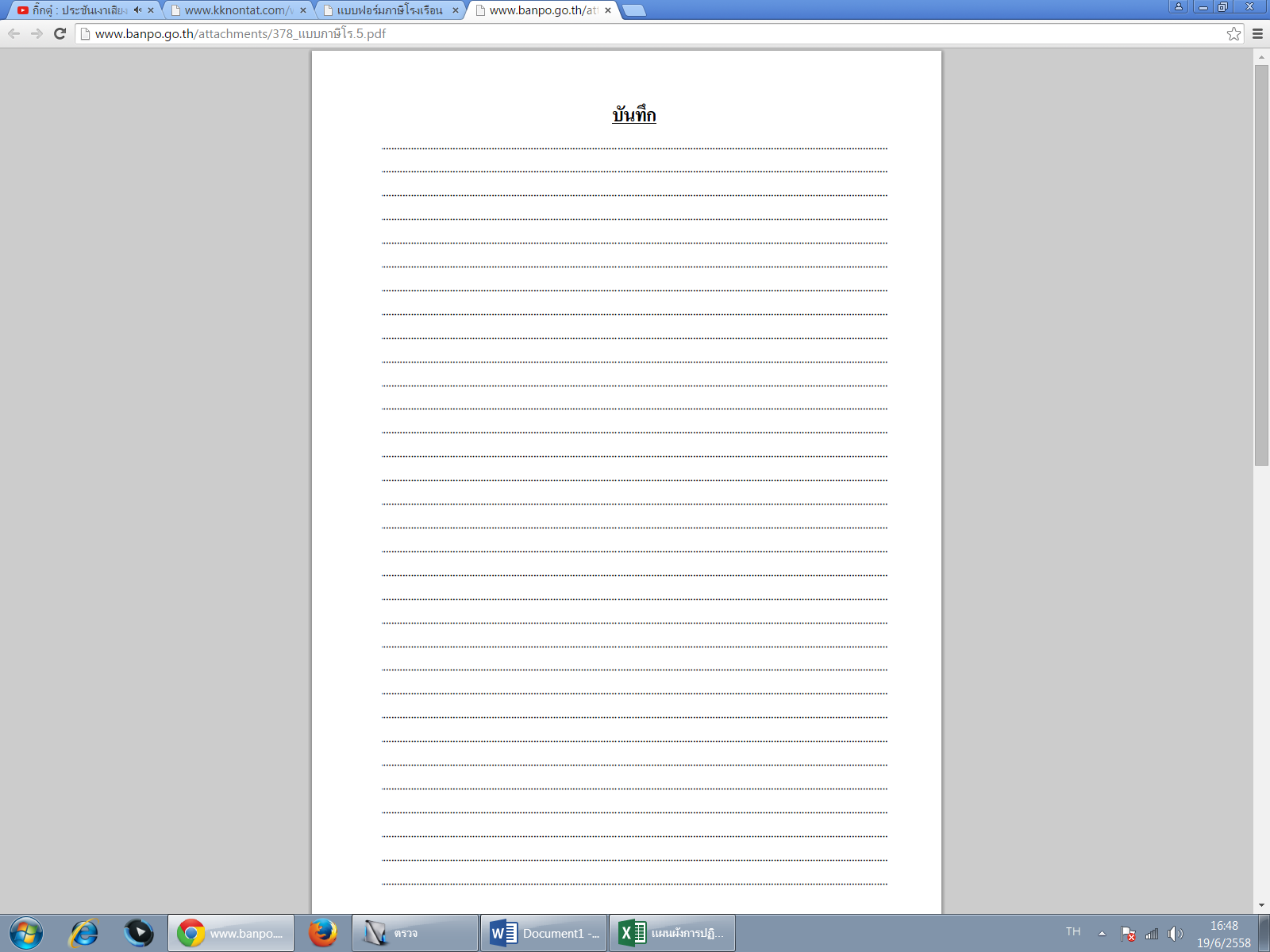 พระราชบัญญัติภาษีโรงเรือนและที่ดินพ.ศ. 2475สถานที่ให้บริการองค์การบริหารส่วนตำบลสามเมือง อำเภอสีดา จังหวัดนครราชสีมาโทร. 0-4430-3138โทรสาร. 0-4430-3138ระยะเวลาเปิดให้บริการ เปิดให้บริการวันจันทร์ถึงวันศุกร์ (ยกเว้นวันหยุดที่ทางราชการกำหนด) ตั้งแต่เวลา 08:30 - 16:30 น.  (มีพักเที่ยง)ที่ประเภทขั้นตอนรายละเอียดของขั้นตอนการบริการระยะเวลาให้บริการส่วนงาน / หน่วยงานที่รับผิดชอบ หมายเหตุ1)ยื่นแบบแสดงรายการ  เพื่อเสียภาษีเจ้าของทรัพย์สินยื่นแบบแสดงรายการทรัพย์สิน (ภ.ร.ด.2) เพื่อให้พนักงานเจ้าหน้าที่ตรวจสอบเอกสาร1 วันกองคลัง1. ระยะเวลา : 1 ภายในเดือนกุมภาพันธ์ของทุกปี
2. หน่วยงานผู้รับผิดชอบคือองค์การบริหารส่วนตำบลสามเมือง2)การประเมินภาษีพนักงานเจ้าหน้าที่พิจารณาตรวจสอบรายการทรัพย์สินตามแบบแสดงรายการทรัพย์สิน (ภ.ร.ด.2) และแจ้งการประเมินภาษีให้เจ้าของทรัพย์สินดำเนินการชำระภาษี30 วันกองคลัง1.ระยะเวลา : ภายใน 30 วันนับจากวันที่ยื่นแบบแสดงรายการทรัพย์สิน (ภ.ร.ด.2) (ตามพระราชบัญญัติวิธีปฏิบัติราชการทางปกครองฯ)
2. หน่วยงานผู้รับผิดชอบคือองค์การบริหารส่วนตำบลสามเมือง3)การชำระภาษีเจ้าของโรงเรือนและที่ดินชำระภาษีภายใน 30 วัน นับจากวันที่ได้รับแจ้งการประเมิน1  วันกองคลัง1.ชำระภายใน 30 วัน นับจากวันที่ได้แจ้งการประเมินหากชำระเกินกำหนดต้องเสียเงินเพิ่มร้อยละ 2.5 ต่อเดือนของภาษีที่ต้องชำระที่รายการเอกสารยืนยันตัวตนหน่วยงานภาครัฐผู้ออกเอกสารจำนวนเอกสาร
ฉบับจริงจำนวนเอกสาร
สำเนาหน่วยนับเอกสาร หมายเหตุ1)บัตรประจำตัวประชาชนหรือบัตรอื่นที่ออกให้โดยหน่วยงานของรัฐ-11ชุด-2)ทะเบียนบ้านพร้อมสำเนา-11ชุด-3)หลักฐานแสดงกรรมสิทธิ์โรงเรือนและที่ดินพร้อมสำเนาเช่นโฉนดที่ดินใบอนุญาตปลูกสร้างหนังสือสัญญาซื้อขายหรือให้โรงเรือนฯ-11ชุด-4)หลักฐานการประกอบกิจการพร้อมสำเนาเช่นใบทะเบียนการค้าทะเบียนพาณิชย์ทะเบียนภาษีมูลค่าเพิ่มหรือใบอนุญาตประกอบกิจการค้าของฝ่ายสิ่งแวดล้อมสัญญาเช่าอาคาร-11ชุด-5)หนังสือรับรองนิติบุคคลและงบแสดงฐานะการเงิน (กรณีนิติบุคคล) พร้อมสำเนา-11ชุด-6)หนังสือมอบอำนาจ (กรณีมอบอำนาจให้ดำเนินการแทน)-10ฉบับ-ที่ที่รายการเอกสารยื่นเพิ่มเติมหน่วยงานภาครัฐผู้ออกเอกสารจำนวนเอกสาร
ฉบับจริงจำนวนเอกสาร
สำเนาหน่วยนับเอกสาร หมายเหตุ        ไม่มี        ไม่มี        ไม่มี        ไม่มี        ไม่มี        ไม่มี        ไม่มี        ไม่มีไม่เสียค่าธรรมเนียมแบบแจ้งรายการเพื่อเสียภาษีโรงเรือนและที่ดิน (ภ.ร.ด. 2) 2. แบบคำร้องขอให้พิจารณาการประเมินภาษีโรงเรือนและที่ดิน (ภ.ร.ด. 9)
